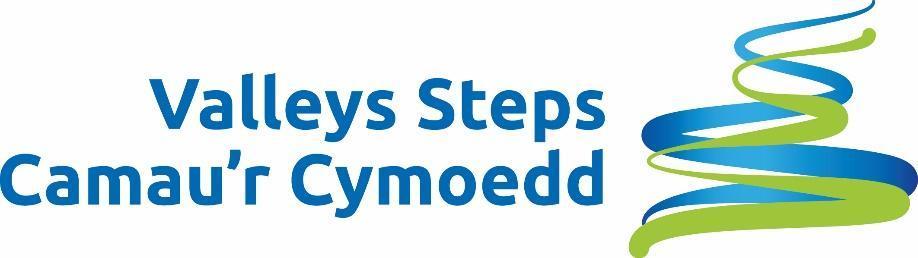 Valleys Steps Finance and Data AssistantJob DescriptionJob Title:  Finance Support AssistantContract Type: Fixed Term to 31st March 2023 (with continuation subject to funding)Contract Hours: 15 (negotiable, with possibility of flexible working arrangements)Responsible to: Senior Finance and Data Officer Base:  RCT and Merthyr AreaSalary: £19507 per annum pro rata (dependant on experience).Annual leave: 25 days pro rataPension: Entitlements will be availableProbationary Period: The post is subject to the successful completion of a six month probationary Period.Main Purpose of the JobTo Support the Senior Finance and Data Officer to input the organisation’s finance systems including; payroll, bookkeeping, pensions record, reconciling Bank Statements and preparation of Management Accounts (in liaison with the organisation’s Treasurer).To ensure all processes align to the approved Financial Control Measures and Best Practice.Support the  creation  and set-up payments of invoices to the organisation on a weekly basis.Be responsible for the booking and payment of venues for Courses under supervision and backdating invoicing to funders.To provide general administrative support to the Valleys Steps Service (including mailouts, maintaining course registration systems)To complete data entry for course outcome informationTo maintain annual leave records for staffSupport scheduling of online sessionsGeneral All employees have a duty and responsibility for their own health and safety and the health of safety of colleagues, service users and the general public.Work as part of Valleys Steps, fostering and maintaining constructive communication with colleagues of all disciplines.Liaise with statutory and voluntary sector agencies, develop and maintain an up to date knowledge of and  working relationship with relevant agencies.This is not an exhaustive list. The post holder may be asked to carry out additional duties from time to time or, as required, by the developing needs of the service or organisation.Person SpecificationEssential: -Attributes under this heading are essential for adequate job performance upon appointment: - the job cannot be performed unless these factors are present. Desirable: - Attributes under this heading are not explicitly needed for the post, but which may be used for short listing for interview.Job Title: Finance AssistantJob Title: Finance AssistantJob Title: Finance AssistantJob Title: Finance AssistantAreaEssential at recruitmentDesirableAssessed by1.Education / Qualifications /TrainingGood standard of general education.NVQ or Equivalent, Finance related Application form2. ExperienceFinance related position incFinance BookkeepingExperience of data entry Use of SAGEAdministrative and/or secretarial experience.Experience of working within a similar role within the charitable or public sector. 3. SkillsFinancial and Data ManagementOrganisational ability and time management skillsExcellent communication skillsTelephone mannerKeyboard/word processing skillsI.T. skills including powerpoint, excel, Microsoft Word, SAGE and internet packagesAbility to speak Welsh Application FormInterviewReferences4. KnowledgeKnowledge of finance software.Knowledge of finance reporting software.Understanding of confidentiality issuesKnowledge of organisational  ProcessesApplication Form  InterviewReferences5. Personal AttributesAbility to work on own initiative and work effectively under pressure.Methodical, well organised with close attention to detail.Capable of keeping up with new policies and initiatives and suggesting improvements.Ability to communicate facts and knowledge relating to detailed requests and issues.Ability to prioritise and plan own work.A flexible and adaptable attitude to the developing needs of the team.Commitment to high standards of customer care.Takes responsibility for own work and makes decisions within the parameters of the post.InterviewReferencesOtherAbility to speak Welsh Application form